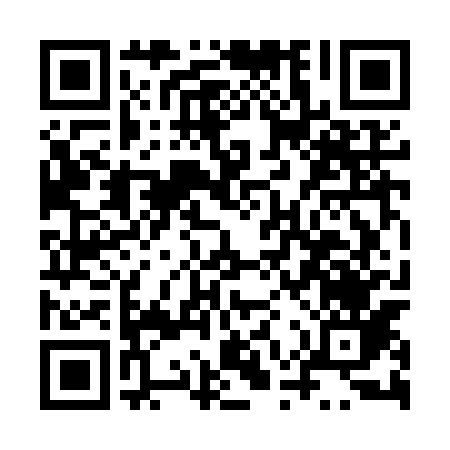 Ramadan times for Bielsk, PolandMon 11 Mar 2024 - Wed 10 Apr 2024High Latitude Method: Angle Based RulePrayer Calculation Method: Muslim World LeagueAsar Calculation Method: HanafiPrayer times provided by https://www.salahtimes.comDateDayFajrSuhurSunriseDhuhrAsrIftarMaghribIsha11Mon4:124:126:0811:543:445:425:427:3112Tue4:094:096:0511:543:465:445:447:3313Wed4:064:066:0311:543:485:465:467:3514Thu4:044:046:0011:533:495:475:477:3715Fri4:014:015:5811:533:515:495:497:3916Sat3:593:595:5611:533:525:515:517:4117Sun3:563:565:5311:533:535:535:537:4318Mon3:533:535:5111:523:555:555:557:4519Tue3:503:505:4811:523:565:575:577:4820Wed3:483:485:4611:523:585:585:587:5021Thu3:453:455:4411:513:596:006:007:5222Fri3:423:425:4111:514:016:026:027:5423Sat3:393:395:3911:514:026:046:047:5624Sun3:373:375:3611:514:046:066:067:5825Mon3:343:345:3411:504:056:076:078:0126Tue3:313:315:3211:504:066:096:098:0327Wed3:283:285:2911:504:086:116:118:0528Thu3:253:255:2711:494:096:136:138:0729Fri3:223:225:2411:494:106:156:158:1030Sat3:193:195:2211:494:126:166:168:1231Sun4:164:166:2012:485:137:187:189:141Mon4:134:136:1712:485:147:207:209:172Tue4:104:106:1512:485:167:227:229:193Wed4:074:076:1212:485:177:247:249:214Thu4:044:046:1012:475:187:257:259:245Fri4:014:016:0812:475:207:277:279:266Sat3:573:576:0512:475:217:297:299:297Sun3:543:546:0312:465:227:317:319:318Mon3:513:516:0112:465:237:337:339:349Tue3:483:485:5812:465:257:347:349:3710Wed3:453:455:5612:465:267:367:369:39